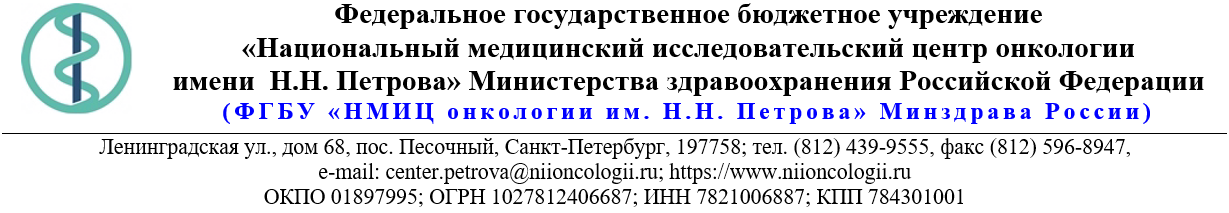 13.Описание объекта закупки**В связи с отсутствием сведений о характеристиках товара в описании позиции КТРУ, соответствующей закупаемому товару, Заказчиком определены технические и функциональные характеристики товара согласно потребностями в соответствии с положениями статьи 33 Федерального закона от 05.04.2013 № 44-ФЗ (письмо Минфина России от 24 января 2022 г. N 24-03-08/4090) 26.06.2024 № 05-07/1022Ссылка на данный номер обязательна!Запрос о предоставлении ценовой информациидля нужд ФГБУ «НМИЦ онкологии им. Н.Н. Петрова» Минздрава РоссииСтруктура цены (расходы, включенные в цену товара/работы/услуги) должна включать в себя:1)	стоимость товара/работы/услуги; 2)	стоимость упаковки товара;3)	стоимость транспортировки товара от склада поставщика до склада покупателя, включающая в себя все сопутствующие расходы, а также погрузочно-разгрузочные работы;4)	расходы поставщика на уплату таможенных сборов, налоговых и иных обязательных платежей, обязанность по внесению которых установлена российским законодательством;5)  все иные прямые и косвенные накладные расходы поставщика/подрядчика/исполнителя, связанные с поставкой товара/выполнением работ/оказанием услуг и необходимые для надлежащего выполнения обязательств.Сведения о товаре/работе/услуге: содержатся в Приложении.Просим всех заинтересованных лиц представить свои коммерческие предложения (далее - КП) о цене поставки товара/выполнения работы/оказания услуги с использованием прилагаемой формы описания  товара/работы/услуги и направлять их в форме электронного документа, подписанного квалифицированной электронной цифровой подписью (электронная цифровая подпись должна быть открепленной, в формате “sig”) по следующему адресу: 4399541@niioncologii.ru.Информируем, что направленные предложения не будут рассматриваться в качестве заявки на участие в закупке и не дают в дальнейшем каких-либо преимуществ для лиц, подавших указанные предложения.Настоящий запрос не является извещением о проведении закупки, офертой или публичной офертой и не влечет возникновения каких-либо обязательств заказчика.Из ответа на запрос должны однозначно определяться цена единицы товара/работы/услуги и общая цена контракта на условиях, указанных в запросе, срок действия предлагаемой цены.КП оформляется на официальном бланке (при наличии), должно содержать реквизиты организации (официальное наименование, ИНН, КПП - обязательно), и должно содержать ссылку на дату и номер запроса о предоставлении ценовой информации. КП должно содержать актуальные на момент запроса цены товара (работ, услуг), технические характеристики и прочие данные, в том числе условия поставки и оплаты, полностью соответствующие указанным в запросе о предоставлении ценовой информации.В КП должно содержаться однозначное указание на то, что предлагаемые товары (работы, услуги) полностью и по всем запрошенным характеристиками соответствуют описанию объекта закупки, содержащемуся в запросе о предоставлении ценовой информации, выраженное одним из следующих способов: - указанием в КП соответствующего запросу описания товара (работы, услуги)- подтверждением в тексте КП намерения поставки товара (выполнения работы, услуги) на условиях, указанных в запросе, в случае заключения контракта.Обращаем внимание, что в случае осуществления закупки путём заключения контракта (договора) с единственным поставщиком (в предусмотренных законом случаях) контракт (договор) заключается в форме электронного документа с использованием системы электронного документооборота. Документы о приемке по такому контракту (договору) также оформляются в виде электронных документов в системе электронного документооборота.1.Наименование объекта закупкиПоставка изделий медицинского назначения2.Место поставки товара, оказания услуг, выполнения работСПБ, п. Песочный, ул. Ленинградская3.Авансирование (предусмотрено (____%)/ не предусмотрено)не предусмотрено4.Дата начала исполнения обязательств контрагентомс момента подписания Контракта5.Срок окончания исполнения обязательств контрагентом 25.11.20246.Периодичность выполнения работ, оказания услуг, количество партий поставляемого товаровВ течение 6 (шести) рабочих дней после поступления заявки от Покупателя. Последняя дата подачи заявки на поставку 15.11.2024. Максимальное количество партий – 2 (две).7.Документы, которые должны быть представлены контрагентом вместе с товаром, результатом выполненной работы, оказанной услуги (либо в составе заявки на участие)регистрационные удостоверения8.Требования к гарантии качества товара, работы, услуги (да/нет)да8.1.Срок, на который предоставляется гарантия и (или) требования к объему предоставления гарантий качества товара, работы, услуги (Если ДА)Остаточный срок годности товара на момент поставки должен быть не менее 12 (двенадцати) месяцев, а если общий срок годности товара составляет 1 год и менее, то остаточный срок годности на момент поставки товара должен составлять не менее  60% от установленного производителем срока годности.8.2.Размер обеспечения гарантийных обязательств
 (до 10% НМЦК)нет9.Преимущества, требования к участникам, нац.режимПриказ Минфина России от 4 июня 2018 г. N 126н "Об условиях допуска товаров, происходящих из иностранного государства или группы иностранных государств, для целей осуществления закупок товаров для обеспечения государственных и муниципальных нужд"9.1.Преимущества (СМП, Инвалиды, УИС)преимущества инвалидам9.2.Требования к участникам (специальное разрешение (лицензия), аккредитация, членство в СРО или свидетельство о допуске к определенному виду работ)нет9.3.Запреты, ограничения, условия допуска по статье 14 Закона 
№ 44-ФЗда10.Дополнительные требования к участникам 
(при наличии ПП № 2571)нет11.Страна происхождения (указывается участником в заявке, коммерческом предложении)Указаны в пункте 1312.Количество и единица измерения объекта закупкиУказаны в пункте 13№ п/пНаименование товара, работы, услугиКод позицииХарактеристики товара, работы, услугиХарактеристики товара, работы, услугиХарактеристики товара, работы, услугиХарактеристики товара, работы, услугиЕдиница измеренияКоличество(объем работы, услуги)Страна происхождения ТовараСтавка НДС %Цена за ед. без НДС№ п/пНаименование товара, работы, услугиКод позицииНаименование характеристикиЗначение характеристикиЕдиница измерения характеристикиИнструкция по заполнению характеристик в заявкеЕдиница измеренияКоличество(объем работы, услуги)Страна происхождения ТовараСтавка НДС %Цена за ед. без НДССумма без НДС1Электрод электрохирургический эндоскопический, биполярный, многоразового использования32.50.50.190-00001030**Поставка эквивалента не допускается на основании п. 1 ч. 1 ст. 33 Федерального закона от 05.04.2013 № 44-ФЗ «О контрактной системе в сфере закупок товаров, работ, услуг для государственных и муниципальных нужд», т.к. закупка осуществляется на поставку расходных материалов к оборудованию, используемому Заказчиком, в соответствии с технической документацией на указанное оборудованиеСоответствуетЗначение характеристики не может изменяться участником закупкишт41Электрод электрохирургический эндоскопический, биполярный, многоразового использования32.50.50.190-00001030**Должен быть представлен в форме- Биполярного окончатого зажимаСоответствуетЗначение характеристики не может изменяться участником закупкишт41Электрод электрохирургический эндоскопический, биполярный, многоразового использования32.50.50.190-00001030**Биполярный окончатый зажим должен быть предназначен для манипуляций с тканями, включая захват, ретракцию и коагуляциюСоответствуетЗначение характеристики не может изменяться участником закупкишт41Электрод электрохирургический эндоскопический, биполярный, многоразового использования32.50.50.190-00001030**Должен состоять из штифта и концевого эффектора (браншей и механического запястья, расположенного на дистальном конце инструмента)СоответствуетЗначение характеристики не может изменяться участником закупкишт41Электрод электрохирургический эндоскопический, биполярный, многоразового использования32.50.50.190-00001030**Угол раскрытия браншей от 0 до 45Градус (плоского угла)Значение характеристики не может изменяться участником закупкишт41Электрод электрохирургический эндоскопический, биполярный, многоразового использования32.50.50.190-00001030**Инструмент должен быть полностью совместим с комплексом роботизированным хирургическим эндоскопическим DaVinci®Xi™, модель IS 4000, имеющимся у заказчикаСоответствуетЗначение характеристики не может изменяться участником закупкишт41Электрод электрохирургический эндоскопический, биполярный, многоразового использования32.50.50.190-00001030**рабочая длина инструмента≥ 32.7СантиметрУчастник закупки указывает в заявке конкретное значение характеристикишт41Электрод электрохирургический эндоскопический, биполярный, многоразового использования32.50.50.190-00001030**диаметр штифта и концевого эффектора≤ 8МиллиметрУчастник закупки указывает в заявке конкретное значение характеристикишт41Электрод электрохирургический эндоскопический, биполярный, многоразового использования32.50.50.190-00001030**Инструмент должен быть многоразового использования, иметь не менее 10 примененийСоответствуетЗначение характеристики не может изменяться участником закупкишт41Электрод электрохирургический эндоскопический, биполярный, многоразового использования32.50.50.190-00001030**упакован в индивидуальную упаковку≥ 1ШтукаУчастник закупки указывает в заявке конкретное значение характеристикишт41Электрод электрохирургический эндоскопический, биполярный, многоразового использования32.50.50.190-00001030**длина браншей инструмента≤ 2.1СантиметрУчастник закупки указывает в заявке конкретное значение характеристикишт4